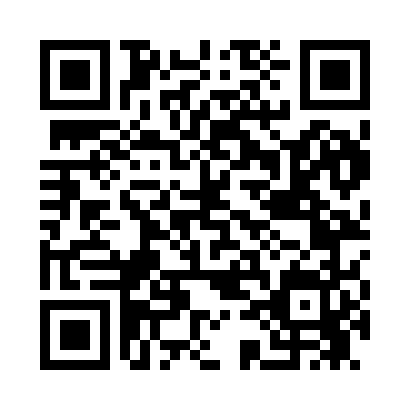 Prayer times for Peaksville, Missouri, USAMon 1 Jul 2024 - Wed 31 Jul 2024High Latitude Method: Angle Based RulePrayer Calculation Method: Islamic Society of North AmericaAsar Calculation Method: ShafiPrayer times provided by https://www.salahtimes.comDateDayFajrSunriseDhuhrAsrMaghribIsha1Mon4:025:401:115:108:4110:192Tue4:035:411:115:108:4110:193Wed4:045:411:115:118:4110:194Thu4:045:421:115:118:4110:185Fri4:055:431:125:118:4010:186Sat4:065:431:125:118:4010:177Sun4:075:441:125:118:4010:168Mon4:085:451:125:118:3910:169Tue4:095:451:125:118:3910:1510Wed4:105:461:125:118:3810:1411Thu4:115:471:125:118:3810:1412Fri4:125:471:135:118:3710:1313Sat4:135:481:135:118:3710:1214Sun4:145:491:135:118:3610:1115Mon4:155:501:135:118:3610:1016Tue4:165:501:135:118:3510:0917Wed4:175:511:135:118:3410:0818Thu4:185:521:135:118:3410:0719Fri4:205:531:135:108:3310:0620Sat4:215:541:135:108:3210:0521Sun4:225:551:135:108:3210:0422Mon4:235:551:135:108:3110:0323Tue4:255:561:135:108:3010:0124Wed4:265:571:135:108:2910:0025Thu4:275:581:135:098:289:5926Fri4:285:591:135:098:279:5827Sat4:306:001:135:098:269:5628Sun4:316:011:135:098:259:5529Mon4:326:021:135:088:249:5330Tue4:346:031:135:088:239:5231Wed4:356:041:135:088:229:51